Publicado en Madrid el 01/10/2019 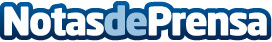 Blockchain, la fuerza motriz de la economía global según Hasten GroupEl blockchain es una base de datos distribuida entre diferentes personas que está protegida criptográficamente y organizada mediante bloques de transacciones relacionados entre sí. Los cuatro elementos básicos del blockchain: el nodo, el protocolo estándar, la red entre pares o P2P y un sistema descentralizadoDatos de contacto:En Ke Medio Broadcasting9127922470Nota de prensa publicada en: https://www.notasdeprensa.es/blockchain-la-fuerza-motriz-de-la-economia_1 Categorias: Nacional Derecho Finanzas Marketing Turismo E-Commerce http://www.notasdeprensa.es